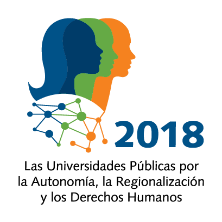 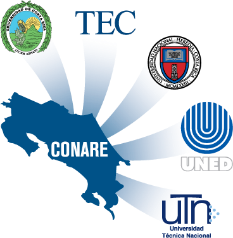 CONSEJO NACIONAL DE RECTORES (CONARE)CRONOGRAMA RECEPCIÓN Y APROBACION DE PROYECTOS Y PLANES DE TRABAJO FONDO DEL SISTEMA 2019Aprobado en la sesión N° 11-18 del 9 de mayo del 2018 Aplican para todos los proyectos y comisiones financiados con recursos del Fondo del Sistema, de las áreas que dependen de las Comisiones de Vicerrectores o directamente del CONARE. ActividadResponsableFechaEntrega de los proyectos de área en las Vicerrectorías de cada una de las Universidades participantes ProyectistasDel 21 de mayo al 17 de agosto del 2018Revisión inicial de las propuestas y preparación para el envío a las Divisiones del Consejo Nacional de Rectores (CONARE)VicerrectoríasDel 20 de agosto al 24 de agosto 2018Envío de las propuestas de proyectos y subcomisiones de área a las Divisiones del CONAREVicerrectorías27 de agosto 2018Revisión, evaluación y recomendación de las propuestas nuevas Equipos de evaluación y Comisión de VicerrectoresDel 28 de agosto al 27 de setiembre del 2018Envío a la Oficina de Desarrollo Institucional del CONARE la información en formato digital de los proyectos recomendados y/o planes de trabajo.Comisiones de Vicerrectores y las Comisiones que dependen  directamente del CONARE28 de setiembre del 2018Revisión de la información de los proyectos y/o planes de trabajo y elaboración de informes resúmenes por parte de la Oficina de Desarrollo Institucional para el CONAREOficina de Desarrollo InstitucionalDel 01 de octubre al 12 de octubre del 2018Análisis y asignación de recursos CONARESesiones del 16 y del 23 de octubre del 2018Envío de la distribución del FEES por universidad al Ministerio de Educación Pública  y al Ministerio de HaciendaOficina de Desarrollo Institucional (ODI)01 de noviembre del 2018